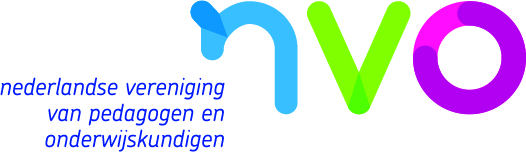 Bijeenkomst ‘Onderwijs  en zeer makkelijk lerenden’ door Willy de Heer op maandag 27 mei 2019 van 19.00-21.00uur.
Programma:18.30-19.00			Inloop met een broodje19.00-21.00			BijeenkomstOp maandag 27 mei 2019 zal Willy de Heer in een interactieve lezing haar kennis delen over het onderwijs aan zeer makkelijk lerende of hoogbegaafde kinderen.  DoelgroepGedragswetenschappers die werken in het onderwijsIn deze lezing wordt ingegaan op vragen als:Wat is de overeenkomst tussen kinderen met een verstandelijke beperking of zeer moeilijk lerende kinderen en hoogbegaafde of zeer makkelijk lerende kinderen?Waarom is er verschil van mening over de definitie van hoogbegaafdheid?Wat is de meerwaarde van de meervoudige intelligentietheorie van Gardner?Is aangepast onderwijs voor zeer makkelijk lerende of hoogbegaafde kinderen noodzakelijk? Zo ja, waarom?Wat zijn de gevolgen als deze kinderen geen aangepast onderwijs krijgen?Hoe kun je deze kinderen signaleren?Op welk gebied en hoe kun je het onderwijs aanpassen?Welke vooroordelen zijn er over zeer makkelijk lerenden of hoogbegaafden? Waarom bestaan die vooroordelen? Waar rook is, is immers vuur?Hoe kan het dat deze kinderen thuiszitters worden?Komen deze kinderen ook wel bij Jeugdzorg terecht? Hoe kan dat gebeuren?Willy de Heer heeft achtereenvolgens een hbo verpleegkunde-opleiding, universitaire studie Bestuurskunde en pabo-opleiding afgerond. Tevens is zij werkzaam geweest in de zorg, in het bedrijfsleven, bij de overheid en in het onderwijs. Op 12 september 2017 is Willy gepromoveerd aan de Rechtenfaculteit van de Universiteit Leiden op het onderzoek Gelijkheid troef in het Nederlandse basisonderwijs Onderzoek naar het onderwijs voor zeer makkelijk lerenden. Vanuit het perspectief van het Kinderrecht heeft zij onderzoek gedaan naar het onderwijs aan zeer makkelijk lerenden. Zij heeft hiervoor drie onderzoeken uitgevoerd, namelijk op basisschool-, hogeschool- en samenlevingsniveau. Na haar promotie heeft Willy de stichting Kenniscentrum voor Makkelijk Lerenden, https://kenniscentrumvoormakkelijklerenden.nl, opgericht. Dit kenniscentrum heeft als doel wetenschappelijke kennis over makkelijk lerenden in kaart te brengen en goed onderwijs aan makkelijk lerenden te bevorderen.Willy de Heer heeft ook een publieksboek gepubliceerd over het eerste deel van haar proefschrift. Dit boek zal tijdens de bijeenkomst op 27 mei verkrijgbaar zijn. Kosten: €40 voor NVO-leden, €80 voor niet-leden. Plaats: Mammoni te Utrecht.